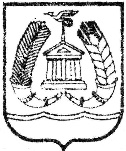 АДМИНИСТРАЦИЯ ГАТЧИНСКОГО МУНИЦИПАЛЬНОГО РАЙОНАЛЕНИНГРАДСКОЙ ОБЛАСТИПОСТАНОВЛЕНИЕОт ___________									          № __________Об утверждении административного регламентапо предоставлению муниципальной услуги«Выдача разрешений на установку и эксплуатациюрекламных конструкций на территории муниципального образования «Гатчинский муниципальный район»Ленинградской области»В соответствии со ст. 19 Федерального закона от 13.03.2006 №38-Ф3 «О рекламе», Федеральным законом от 27.07.2010 № 210-ФЗ «Об организации предоставления государственных и муниципальных услуг», Федеральным законом от 06.10.2003 № 131-ФЗ «Об общих принципах организации местного самоуправления в Российской Федерации», постановлением администрации Гатчинского муниципального района от 03.06.2011 №2307 «О порядке разработки и утверждения административных регламентов предоставления муниципальных услуг», руководствуясь Уставом Гатчинского муниципального района,ПОСТАНОВЛЯЕТ:1. Утвердить административный регламент по предоставлению муниципальной услуги «Выдача разрешений на установку и эксплуатацию рекламных конструкций на территории муниципального образования «Гатчинский муниципальный район» Ленинградской области» согласно приложению.2. Настоящее постановление вступает в силу со дня официального опубликования в газете «Гатчинская правда», подлежит размещению на официальном сайте Гатчинского муниципального района в информационно-телекоммуникационной сети «Интернет».3. Считать утратившим силу постановление администрации Гатчинского муниципального района от 26.03.2021 №979 «Об утверждении административного регламента по предоставлению муниципальной услуги «Выдача разрешений на установку и эксплуатацию рекламных конструкций на территории муниципального образования «Гатчинский муниципальный район» Ленинградской области».4. Контроль исполнения постановления возложить на заместителя главы администрации по строительству и развитию инфраструктуры Абаренко Л.И.Глава администрации                                                                                    Л. Н. НещадимИсп. Коновалов Д. В.